Муниципальное бюджетное общеобразовательное учреждениеЛысогорская средняя  общеобразовательная школаПлан работы школьного методического объединения учителей естественно научного цикла                                     Руководитель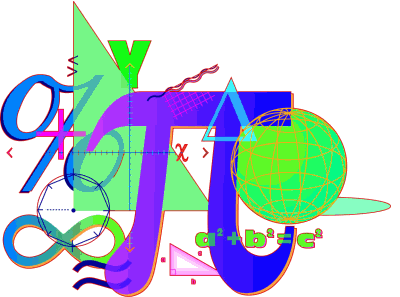                                                                                      Шевцова Н.Н.2022-2023 уч. годМетодическая тема:  «Профессиональная компетентность учителей как основной фактор повышения качества образовательного процесса» Цель работы МО: совершенствование уровня педагогического мастерства педагогов, компетентности в области естественнонаучного цикла, как способ  повышения  качества профессиональной деятельности для успешной реализации ФГОС. Задачи на 2022 – 2023 учебный год: оказать поддержку педагогам в освоении и введении в действие государственных образовательных стандартов общего образования;   оказать  помощь  в развитии творческого потенциала педагогических работников;  на заседаниях МО удовлетворять  информационные, учебно-методические, образовательные потребности учителей естественноматематического цикла; способствовать  созданию  условий для организации и осуществлении повышения квалификации членов МО  через курсы повышения квалификации  Основные направления работы МО:  Аналитическая деятельность: - анализ методической деятельности за 2021-2022 учебный год и планирование на 2022-2023 учебный год; - анализ посещения открытых уроков; - изучение направлений деятельности педагогов (тема самообразования); - анализ работы педагогов с целью оказания им методической помощи. Информационная деятельность: - изучение новинок в методической литературе в целях совершенствования педагогической деятельности; - продолжение знакомства с ФГОС основного общего образования.  Организация методической деятельности: - выявление затруднений, методическое сопровождение и оказание практической помощи педагогам в период перехода на ФГОС, подготовки к аттестации.  Консультативная деятельность: - консультирование педагогов по вопросам составления рабочих программ и тематического планирования; - консультирование педагогов с целью ликвидации затруднений в педагогической деятельности; - консультирование педагогов по вопросам в сфере формирования универсальных учебных действий в рамках ФГОС.  Организационные формы работы: - заседания методического объединения; - методическая помощь и индивидуальные консультации по вопросам преподавания предметов основной школы, организации внеурочной деятельности; - взаимопосещение уроков педагогами; - выступления учителей на МО, практико-ориентированных семинарах, педагогических советах; - участие в семинарах, вебинарах, встречах в образовательных учреждениях района и области; - повышение квалификации педагогов на курсах; - прохождение аттестации педагогическими работниками. Состав МО естественнонаучного цикла Подготовка к  ЕГЭ и  ОГЭ План работы МО учителей естественнонаучного цикла  на 2022-2023 учебный год  Тематика заседаний ШМО  Содержание заседаний МО  Рассмотрено:на заседании ШМОпротокол №1 29.08.2022г.Руководитель МО естественно-научного цикла_____________Н.Н.ШевцоваПринято:на педагогическом советеПротокол №1_____« 30  » августа 2022г.                             Утверждаю:Директор МБОУ Лысогорской СОШ __________ И.Н.КарповаПриказ №165-ОД« 30     »   ____08_____2022г.№ п/п ФИО учителя Должность 1. Родченко Р.Ю.Учитель математики2. Шевцова Н.Н.Учитель биологии, технологии3. Светличная М.И.Учитель географии, обществознания 4. Кушнарев И.НУчитель физики, ОБЖ, информатики 5. Жукова Н.Ю.Учитель физической культуры№ Содержание работы Месяц Ответственные 1 Участие в тренировочных экзаменах  ЕГЭ и ОГЭ , выполнение независимой контрольной работы по алгебре, геометрии и биологии в 9, 11 классах  районные-март-апрель, школьные - в течение года ежемесячно Учителя-предметники 2 Активная просветительская работы с родителями: индивидуальные собеседования, родительские собрания с проведением консультаций и рекомендаций для родителей по итоговой аттестации. в течение года Учителя-предметники 3 Проведение индивидуальных консультаций по пробелам в знаниях учащихся. в течение года Учителя-предметники 4 Работа с бланками ЕГЭ и ОГЭ.  в течение года Учителя-предметники 5 Работа по общешкольному плану-графику подготовки учащихся к ОГЭ в 9 классе и ЕГЭ в 11 классе в течение года Учителя-предметники 6. Организация и проведение пробного ОГЭ по математике в 9 классе, ЕГЭ по математике в 11 кл в течение года Учителя-предметники Зам. по УР Направления работы Содержание работы Учебно-организационная работа Изучение нормативных документов, регулирующие  введение новых ФГОС  Знакомство и изучение требований по подготовке и сдаче ОГЭ.  Знакомство с новинками учебно-методической литературы по предметам.  Оформление стендов по подготовке к экзаменам в 9, 11 классах.Подготовка материалов к проведению промежуточного и итогового контроля. Совершенствование лаборатории учителя Приобретение новых дидактических материалов, таблиц, наглядных пособий по предметам.  Приобретение методических пособий по подготовке к итоговой аттестации по предметам в 9 и 11 классах. 3.Совершенствование технической стороны кабинетов.  4.Анализ наличия необходимых учебников и программ.  5.Систематизация тестовых заданий по классам и темам. Работа по совершенствованию педагогического мастерства учителей Оказание помощи аттестующим учителям. Участие в семинарах для учителей по подготовке к ОГЭ и ЕГЭ.  Участие в конкурсах инновационных и методических разработок.  Участие в общественном смотре достижений общеобразовательных учреждений.  Посещение курсов повышения квалификации.  Участие в творческих конкурсах. Работа над самообразованием: изучение материалов по новым ФГОС Контроль и руководство 1. Мониторинг результатов контрольных работ по итогам учебного года, входных и промежуточных.  2.Контроль за выполнением календарно-тематического планирования.                       3.Подготовка экзаменационных материалов. Организация внеклассной работы по предметам Участие в различных конкурсах, викторинах в рамках школьных, районных, областных мероприятий.  Организация школьных олимпиад. Участие в муниципальном туре предметных олимпиад. Сроки Тема заседания Август 1.Анализ работы МО за 2021-2022 уч.г и обсуждение и утверждение плана работы на 2022-2023 учебный год. 2. Комплектование УМК. Рассмотрение рабочих программ по предметам и кружкам, их соответствие государственным стандартам, объемам практической части и графику прохождения учебного материала.3.  Рассмотрение входных контрольных работ по математике в 5 – 9 классах по предметам.4. Самообразование – одна из форм профессионального мастерства педагогов. (отчеты по темам самообразования).Ноябрь-декабрь 	 Ноябрь-декабрь 	 1. Результаты успеваемости обучающихся по предметам естественнонаучного цикла за 1 четверть.2. Доклад «Здоровьесберегающие технологии и учебная деятельность на уроках  с учетом физиологических особенностей школьников в рамках ФГОС» 3. Доклад «Системно - деятельностный подход как главное условие реализации ФГОС» 4. Анализ результатов школьного этапа Всероссийской олимпиады школьников по предметам5. Анализ входных  контрольных работ по предметам.6.Рассмотрение и утверждение планов подготовки к итоговой аттестации.Январь -февраль	Январь -февраль	1. Доклад «Подготовка к итоговой аттестации учащихся. Трудные вопросы ОГЭ по математике» (Родченко Р.Ю.)3.Формирование познавательного интереса учащихся с помощью современных образовательных технологий  (Кушнарев И.В.)4.Использование игровых технологий на уроках математики в развитии творческого мышления учащихся (Макуха Т.Г.)5. Анализ контрольных работ за ΙΙ четверть.6.Анализ выполнения учебных программ по предметам.Март Март 1.Доклад «Личностно-ориентированный урок как средство развития основных видов УУД» (Шевцова Н.Н.). 2.Доклад «Использование современных ИКТ технологий для повышения качества преподавания предмета «Информатика и ИКТ»»(Кушнарев И.В.).3. Доклад «Требования к современному уроку в условиях реализации ФГОС» (Светличная М.И.)4. Особенности контрольно- измерительных материалов по ОГЭ ,ЕГЭ в 2023году.5. Обмен опытом «Пути повышения эффективности работы учителей по подготовке выпускников школы к ОГЭ, государственной итоговой аттестации»6. Анализ  пробного экзамена (ОГЭ) по математике.Апрель - май Апрель - май 1. Анализ качества преподавания по предметам МО учителей.2. Анализ  контрольных работ и мероприятий, проведенных в 4 четверти и качества преподавания по предметам за 2022-2023 учебный год (по классам).3. Выполнение программного материала по предметам.Срок Тема  Содержание работы Ответственный Август  Заседание 1. Учитель и его самообразование. Нормативное и учебно-методическое обеспечение обучения в 2022-2023  учебном году.1.Анализ деятельности МО учителей естественно-математического цикла за 2021-2022 учебный год и утверждение плана работы МО на 2022-2023 учебный год.  2.Анализ результатов итоговой государственной аттестации выпускников основной и средней школы за 2021-2022 учебный год.  3.Согласование рабочих программ по предметам естественнонаучного  цикла на 2022-2023 учебный год, составление тематического планирования.  4.Утверждение заданий для входной диагностики по предметам. Жамцуева Э.Д Учителя МО Зам. по УВР Работа между заседаниями МО: Продолжение работы по самообразованию, по оформлению своего портфолио Изучение методической литературы, документов ФГОС. Планирование самообразовательной деятельности.  Работа в кабинетах Подготовка материала для проведения школьных олимпиад по предметам естественнонаучного цикла Работа между заседаниями МО: Продолжение работы по самообразованию, по оформлению своего портфолио Изучение методической литературы, документов ФГОС. Планирование самообразовательной деятельности.  Работа в кабинетах Подготовка материала для проведения школьных олимпиад по предметам естественнонаучного цикла Работа между заседаниями МО: Продолжение работы по самообразованию, по оформлению своего портфолио Изучение методической литературы, документов ФГОС. Планирование самообразовательной деятельности.  Работа в кабинетах Подготовка материала для проведения школьных олимпиад по предметам естественнонаучного цикла Работа между заседаниями МО: Продолжение работы по самообразованию, по оформлению своего портфолио Изучение методической литературы, документов ФГОС. Планирование самообразовательной деятельности.  Работа в кабинетах Подготовка материала для проведения школьных олимпиад по предметам естественнонаучного цикла Ноябрь  Заседание 2 «Создание условий для раскрытия и развития творческих способностей учащихся в условиях перехода на федеральные государственные образовательные стандарты " 1.Итоги успеваемости обучающихся по предметам естественнонаучного цикла за 1 четверть.2. Доклад «Здоровьесберегающие технологии и учебная деятельность на уроках  с учетом физиологических особенностей школьников в рамках ФГОС» 3. Доклад «Системно - деятельностный подход как главное условие реализации ФГОС» 4. Анализ результатов школьного этапа Всероссийской олимпиады школьников по предметам5. Анализ входных  контрольных работ по предметам.6.Рассмотрение и утверждение планов подготовки к итоговой аттестации.Шевцова Н.Н.Учителя МО Работа между заседаниями МО: Оформление стендов по подготовке к экзаменам в 9, 11 классах и обсуждение организационных моментов проведения репетиционного собеседование по русскому языку в 9 классе Подготовка материалов к проведению промежуточного и итогового контроля. Аналитические справки о проведении тренировочных экзаменационных работ в выпускных классах Организация научно-исследовательской  деятельности учащихся по предметам гуманитарного цикла Работа между заседаниями МО: Оформление стендов по подготовке к экзаменам в 9, 11 классах и обсуждение организационных моментов проведения репетиционного собеседование по русскому языку в 9 классе Подготовка материалов к проведению промежуточного и итогового контроля. Аналитические справки о проведении тренировочных экзаменационных работ в выпускных классах Организация научно-исследовательской  деятельности учащихся по предметам гуманитарного цикла Работа между заседаниями МО: Оформление стендов по подготовке к экзаменам в 9, 11 классах и обсуждение организационных моментов проведения репетиционного собеседование по русскому языку в 9 классе Подготовка материалов к проведению промежуточного и итогового контроля. Аналитические справки о проведении тренировочных экзаменационных работ в выпускных классах Организация научно-исследовательской  деятельности учащихся по предметам гуманитарного цикла Работа между заседаниями МО: Оформление стендов по подготовке к экзаменам в 9, 11 классах и обсуждение организационных моментов проведения репетиционного собеседование по русскому языку в 9 классе Подготовка материалов к проведению промежуточного и итогового контроля. Аналитические справки о проведении тренировочных экзаменационных работ в выпускных классах Организация научно-исследовательской  деятельности учащихся по предметам гуманитарного цикла Январь Заседание 3.  «Повышение качества обучения путем внедрения в учебный процесс новых образовательных технологий» -1.Доклад «Подготовка к итоговой аттестации учащихся. Трудные вопросы ОГЭ по математике» (Родченко Р.Ю.) 2 .Обсуждение проведения мероприятий.  3. Анализ контрольных работ за ΙΙ четверть.4.Анализ выполнения учебных программ по предметам.Шевцова Н.Н.Учителя МОРабота между заседаниями МО: Обсуждение темы заседания № 4  МО по теме  	 Подготовка к пробной сдаче ЕГЭ по математике  в 11 классе Консультирование по проектам НПК Работа между заседаниями МО: Обсуждение темы заседания № 4  МО по теме  	 Подготовка к пробной сдаче ЕГЭ по математике  в 11 классе Консультирование по проектам НПК Работа между заседаниями МО: Обсуждение темы заседания № 4  МО по теме  	 Подготовка к пробной сдаче ЕГЭ по математике  в 11 классе Консультирование по проектам НПК Работа между заседаниями МО: Обсуждение темы заседания № 4  МО по теме  	 Подготовка к пробной сдаче ЕГЭ по математике  в 11 классе Консультирование по проектам НПК Март Заседание 4  Технология подготовки выпускников к  итоговой аттестации. 1.Доклад «Личностно-ориентированный урок как средство развития основных видов УУД» (Шевцова Н.Н.). 2.Доклад «Использование современных ИКТ технологий для повышения качества преподавания предмета «Информатика и ИКТ»»(Кушнарев И.В.).3. Доклад «Требования к современному уроку в условиях реализации ФГОС» (Светличная М.И.)4. Особенности контрольно- измерительных материалов по ОГЭ ,ЕГЭ в 2023году.5. Обмен опытом «Пути повышения эффективности работы учителей по подготовке выпускников школы к ОГЭ, государственной итоговой аттестации»6. Анализ  пробного экзамена (ОГЭ) по математике.Шевцова Н.Н.Учителя МОРабота между заседаниями МО:  Работа по теме «Учитель – учителю. Обучение в сотрудничестве»  Обучение в сотрудничестве (работа в группах, парах). Организация рефлексии на уроках.  Самообразование – одна из форм повышения профессионального мастерства педагогов. (Отчёты по темам самообразования)  Обсуждение проблемы выбора учащимися дополнительных предметов для сдачи    ОГЭ и ЕГЭ Подготовка к ВПР по предметам естественно-математического цикла Работа между заседаниями МО:  Работа по теме «Учитель – учителю. Обучение в сотрудничестве»  Обучение в сотрудничестве (работа в группах, парах). Организация рефлексии на уроках.  Самообразование – одна из форм повышения профессионального мастерства педагогов. (Отчёты по темам самообразования)  Обсуждение проблемы выбора учащимися дополнительных предметов для сдачи    ОГЭ и ЕГЭ Подготовка к ВПР по предметам естественно-математического цикла Работа между заседаниями МО:  Работа по теме «Учитель – учителю. Обучение в сотрудничестве»  Обучение в сотрудничестве (работа в группах, парах). Организация рефлексии на уроках.  Самообразование – одна из форм повышения профессионального мастерства педагогов. (Отчёты по темам самообразования)  Обсуждение проблемы выбора учащимися дополнительных предметов для сдачи    ОГЭ и ЕГЭ Подготовка к ВПР по предметам естественно-математического цикла Работа между заседаниями МО:  Работа по теме «Учитель – учителю. Обучение в сотрудничестве»  Обучение в сотрудничестве (работа в группах, парах). Организация рефлексии на уроках.  Самообразование – одна из форм повышения профессионального мастерства педагогов. (Отчёты по темам самообразования)  Обсуждение проблемы выбора учащимися дополнительных предметов для сдачи    ОГЭ и ЕГЭ Подготовка к ВПР по предметам естественно-математического цикла Май Заседание 5.  Подведение итогов работы МО учителей естественнонаучного цикла в 2022-2023 учебном году. Планирование работы МО на 2023-2024 учебный год. 1. Анализ качества преподавания по предметам МО учителей.2. Анализ  контрольных работ и мероприятий, проведенных в 4 четверти и качества преподавания по предметам за 2022-2023 учебный год (по классам).3. Выполнение программного материала по предметам.Шевцова Н.Н.Учителя МО 